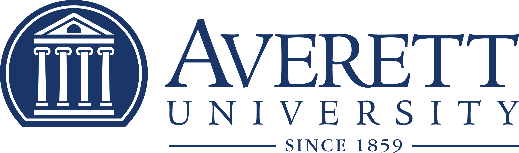 Averett University Spring 2022 Health and Safety ProtocolsFrequently Asked Questions Last updated Jan. 7, 2022Does everyone have to test before the spring semester? What if I’m vaccinated? All on-campus students, faculty and staff, regardless of vaccination status, are required to submit results of a negative PCR COVID-19 test to health@averett.edu or via the LiveSafe app no more than three days prior to returning to campus from the break. Rapid (antigen) tests will not be accepted. Our on-campus testing kiosk is available daily from 8 a.m.-3 p.m., and is free to use. Can I attend classes or move in if my negative COVID test results are delayed? We must have these results before students can attend class and/or move into a residence hall. This requirement includes all students who come to Averett’s campuses – both residential and commuter – as well as all employees on our campuses. We understand the potential for some delays in appointment availability and the return of testing results. If a student is experiencing this, it’s important that they reach out to the Office of Health Services to communicate any challenges they may be experience. Students who are delayed need to also contact their faculty members right away. Our faculty and student services staff are prepared to support you until you are cleared to return to campus. While awaiting results, employees should be diligent with masking and limiting in-person meetings unless distancing at least six feet from others is possible.Will boosters be required in Spring semester?Averett strongly encourages its campus community to receive their booster shots, when the timing is clinically compatible. Please note, this recommendation could change based on a number of health care factors and regional case activity.  Do I have to wear a mask on campus? Universal masking will resume when indoors and when distancing is not possible outdoors, regardless of vaccination status.Can I enroll or work at Averett in the spring if I’m not vaccinated? On-campus students and employees planning to return for spring 2022 will need to be fully vaccinated. For those with an approved exemption, weekly testing and masking when indoors will be required.If I have an immunization hold, how soon after receiving the vaccine will my hold be removed?If all other vaccine requirements have been met, then your registration hold will be removed within two business days of providing proof of your first COVID-19 vaccine shot via LiveSafe or by emailing health@averett.edu. Students choosing a two-dose vaccine (Pfizer or Moderna) must still complete the second shot in the prescribed amount of time (21 days for Pfizer, or 28 days for Moderna) or they will be withdrawn. To return in January, students must be fully vaccinated. I have an approved vaccine exemption. Do I still have to test every week in the spring semester?For the spring semester, anyone with an approved exemption will be required to have a PCR test done weekly which will be submitted to the Office of Health Services every Wednesday. These results can be uploaded via the LiveSafe app or emailed to health@averett.edu. As we continue to closely monitor the campuses’ COVID-19 infection rates, this guidance is subject to change. I have an approved exemption and have had a hard time finding testing options locally. What can I do? A COVID-19 PCR testing kiosk is available on campus for all students and employees in the Lower Commons parking lot on Main Campus. This service will be available Monday-Friday from 8 a.m. to 3 p.m. 

Be sure to bring your insurance cards with you in order to use it. This is available to anyone, regarding of vaccination status, needing a COVID-19 test. 

For questions, contact health@averett.edu. If I’ve recently had COVID-19, how soon after can I be vaccinated? How long will the antibodies be in my body? The CDC states that you may have antibodies up to 90 days after an active infection. However unless you received Monoclonal Antibodies or Convalescent Plasma, you may get vaccinated 30 days after your symptoms subside; you do not have to wait 90 days to get vaccinated.Do I still need to get vaccinated if my antibody testing shows that I have antibodies?Testing positive on a commercial antibody test does not tell us anything about your ability to fight off a future SARS-CoV-2 infection. These tests have no capability of showing what your levels of neutralizing antibodies are from that commercial antibody blood test. Therefore the CDC continues to recommend that even those who test and show that they have antibodies be vaccinated.Does being vaccinated affect quarantine or isolation? Per CDC recommendations, vaccinated students who are asymptomatic do not have to quarantine after an exposure. They will work with the Office of Health Services and be tested five to seven days after exposure.If you are unvaccinated and exposed to COVID-19 – regardless if you are experiencing symptoms or not – you will have to go home for quarantine or isolation. This means missing classes, work, games, practices, campus activities, time with friends and more.If you are positive, regardless of vaccination status, you will have to isolate for 10 days. Will exempt students, faculty and staff be permitted to pivot to online classes or remote teaching and work?Shifting to online learning or remote work will not be granted to those programs or positions which are not remote, or to those who are not in compliance with the testing requirement. Averett will support students to continue their coursework and employees work needs by providing counsel about their options and using appropriate health and safety protocols. For questions regarding academic support, students will follow established protocol with the Student Success Center team that includes multiple options like calling, emailing or scheduling a virtual meeting.  